МБОУ Маргаритовская СОШ20 февраля в Чумбурской начальной школе прошел Всероссийский урок «Арктика – фасад России»  где ребята нарисовали эмблемы и участвовали в викторине.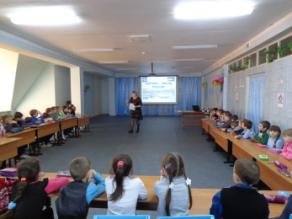 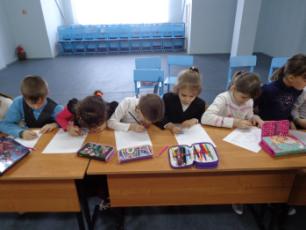 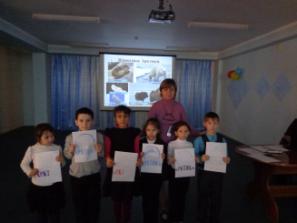 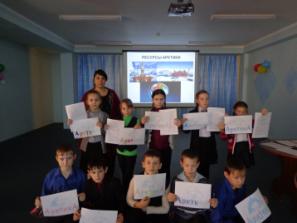  26 февраля в среднем и старшем звене  был проведен единый Всероссийский урок «Арктика – фасад России», в виде путешествий по полярным станциям.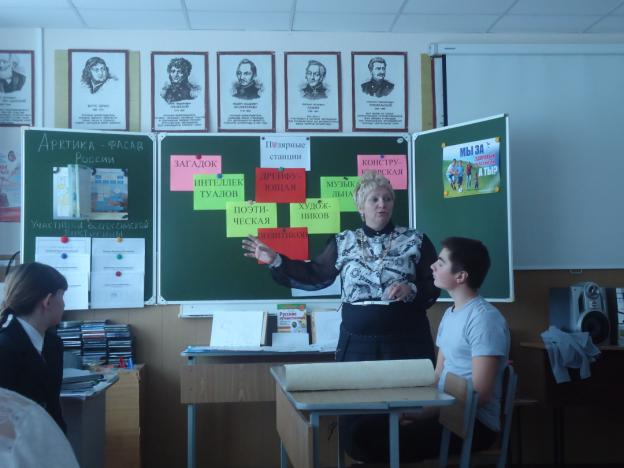 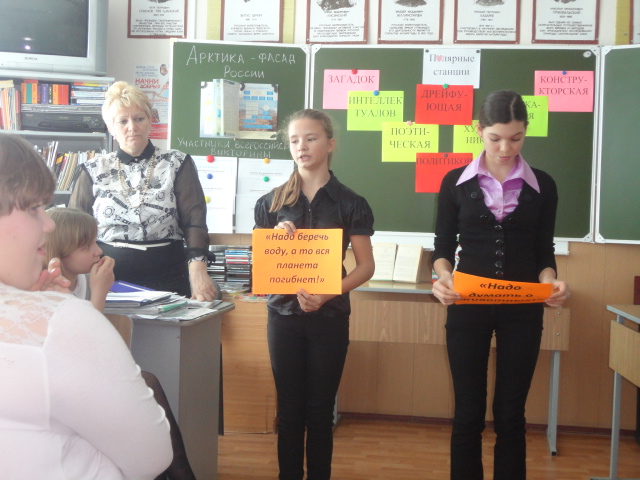 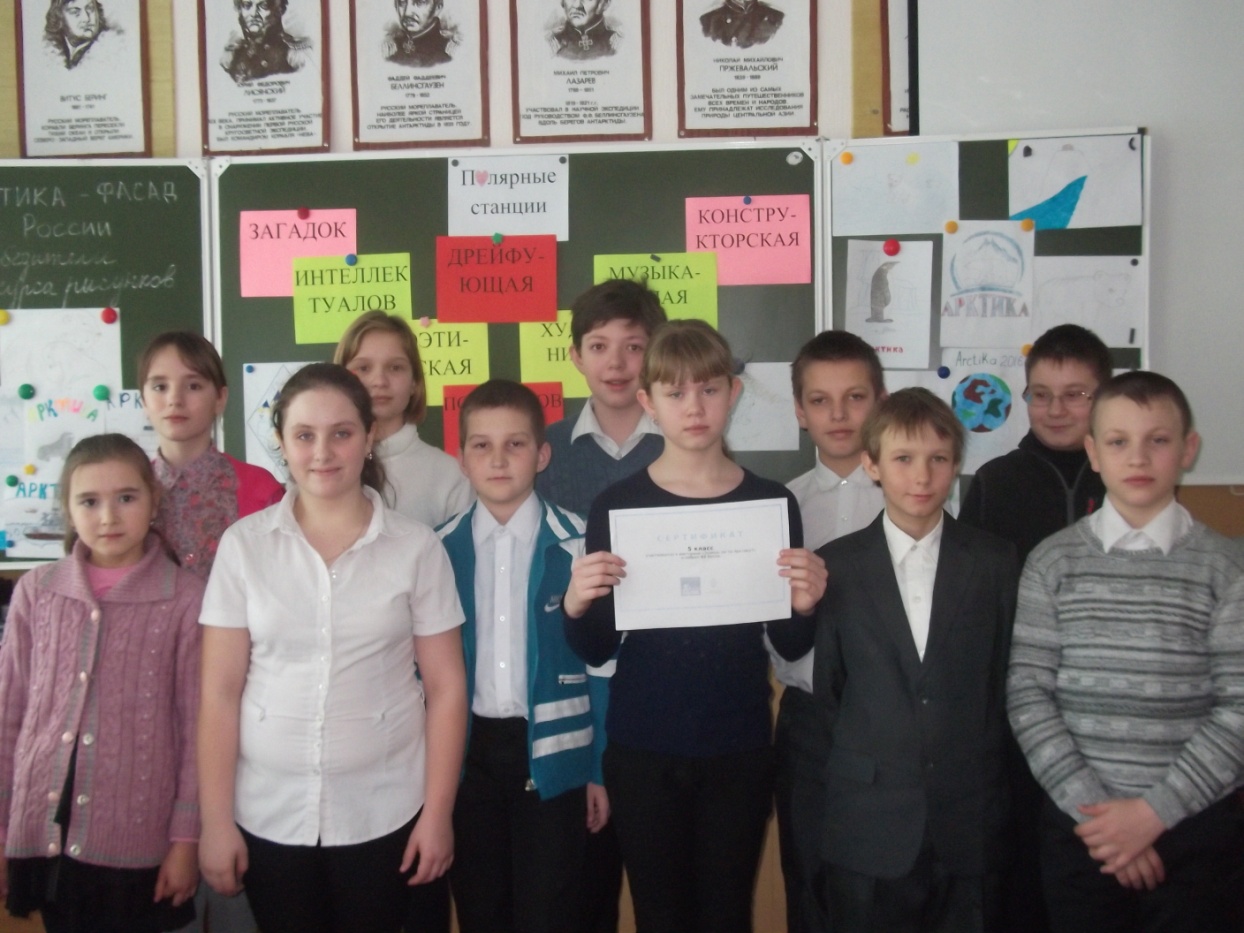 Эмблемы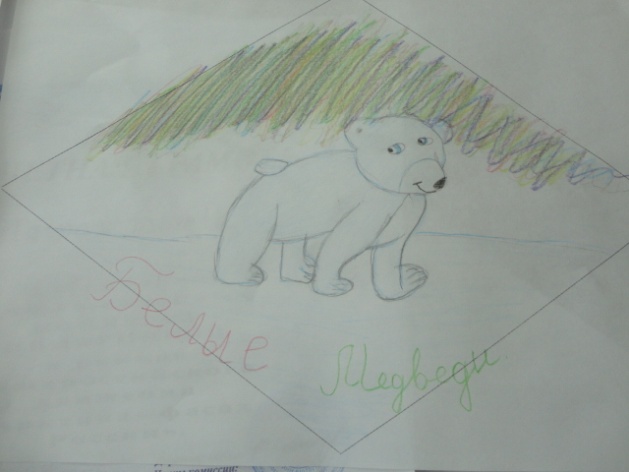 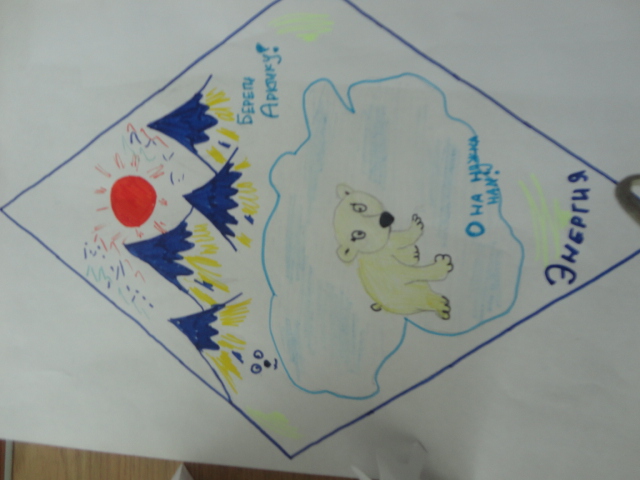 Дети с 5-11 класс приняли участие в викторине   на сайте фонда Клуба "Приключение"  под названием "Знаешь ли ты Арктику?", получили сертификаты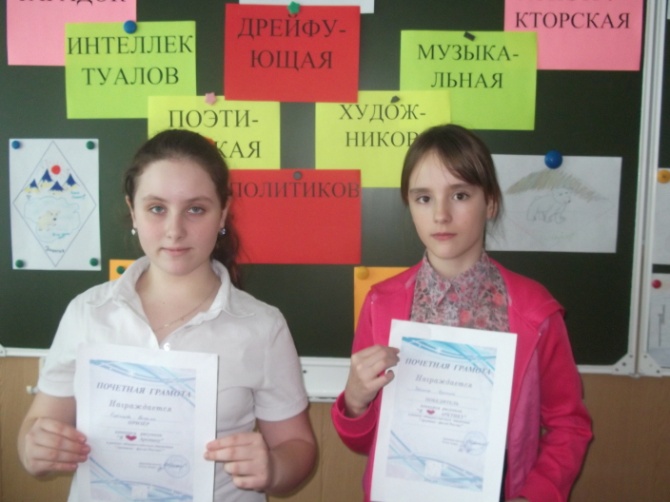 по итогам путешествия участники урока были награждены грамотами и дипломами.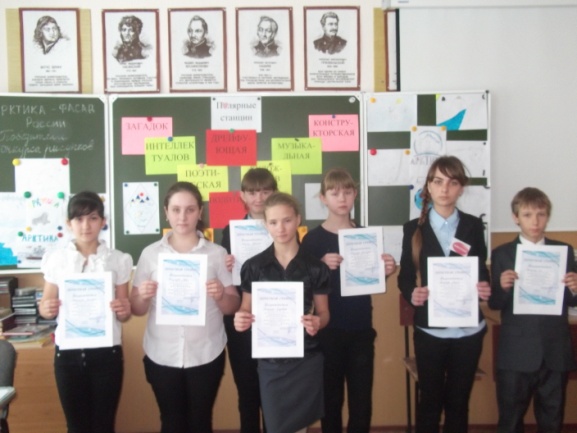 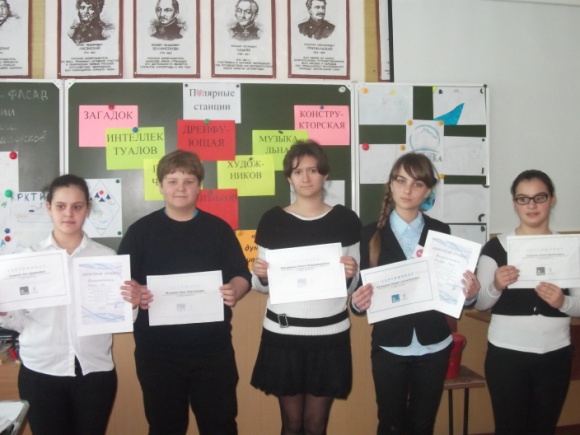 